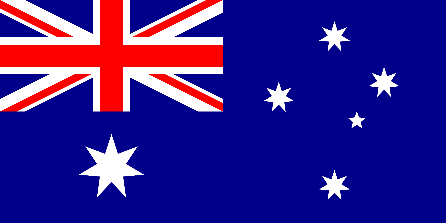 Country: Commonwealth of AustraliaCommittee: JR UNICEFAgenda Item: Impact of COVID-19 on childrenAs a delegate of Australia,we are pleased to be in this MUN conference. Australia’s claim is to help all the children affected by Covid. In Australia, the number of cases of Covid-19 on children is low. Only 4,5% of cases have been in school aged children (between 5 and 17 years old). The increase is mostly because of more testing and recently recorded cases in Victoria.Australian government teke measures by closing schools in 26 April 2020. Most of the cases are caused by schools in Australia. Many parents are worried about this issue. Since January 2020, Covid-19 has had a profound impact on Australia economy. Cause of online education, education system in Australia got damage. 5+ years old children or people can be vaccinated since 10 January 2021. Australia use Pfizer, Astra Zeneca, Moderna, Janssen and Sinovac vaccines for Covid-19. Australia was supported during this time. The government has set up a new website to keep the public in formed of new developments. In Australia, %94 of people are vaccinated so if children are carrier, it doesn’t effect that much. Covid symptoms on children in Australia are same as  other countries, temperature, cough, headache. It has also been proven that children in Australia have psychological problems because of quarantine. We believe that The psychology of the children has been adversely affected after 7 days of staying at home.Omicron variant  can also causes fever, cough, headache, muscle ache, hortness of breath. We are trying to protect children from this variant and it’s negative side effects. But it is new so we haven’t discovered it yet.We are very honored to attend this conference as Australia, we believe that at the end of the conference we will achieve very productive results to reduce the negative impact of the Covid virus on children.